                                     ESCUELA SUPERIOR DE BELLAS ARTES                                               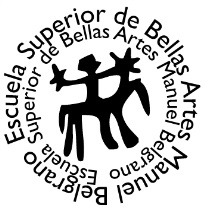 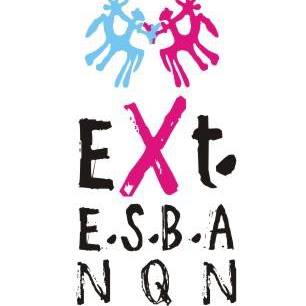                                                                              MANUEL BELGRANOAño Académico: Formulario para presentación de  CÁTEDRA ABIERTA:Proyecto-Nombre de la Cátedra:Datos de los coordinadores: Teléfono y dirección de correo electrónico del coordinadorTemática (usar palabras clave): Destinatarios:Alcance de la propuesta (cupo de participantes) Fundamentación: (extraer de la planificación anual) Propósitos: (extraer de la planificación anual) Contenidos: (extraer de la planificación anual) Metodología: (taller, seminarios, asignatura)Modalidad – implementación (presencial, semipresencial, virtual) / HorasEtapas del proyecto - Cronograma tentativoSeguimiento y monitoreoCriterios de evaluación y acreditación: (extraer de la planificación anual)RecursosBibliografía (Extraer de la planificación)DATOS  INSTITUCIONALES INSTITUCIÓNDependencias involucradas en el proyectoInstituciones que participan  Carrera a la que pertenece:Carrera a la que pertenece:Carrera a la que pertenece:Carrera a la que pertenece:Año de cursado:turnodíaHora:Cuatrimestral1° cuat.2° cuat. AnualNOMBRE Y APELLIDOD.N.I CANTIDAD DE HORAS   Modalidad Horas acreditablesEscuela Superior de Bellas Artes Manuel Belgrano. Neuquén.Nombre de la InstituciónLocalidadNombre de la DirectoraESBANQNSilvina Olivarez